 意見記入用紙 「秋田市外旭川地区まちづくり基本計画素案（案）への意見」問　　秋田市外旭川地区まちづくり基本計画素案（案）をご覧になり、お気づきの点やご意見などがございましたらお書きください。（うら面あり）　※氏名、住所などの個人情報を除き、いただいたご意見を公表することがありますので　　ご了承ください。　　問い合わせ　秋田市まちづくり戦略室　電話番号０１８－８８８－５４９２該当ページと章のタイトルご　意　見　等該当ページと章のタイトルご　意　見　等　氏　名　　連絡先　住　所秋田市外在住の方への質問秋田市外在住の方のみ、該当する項目を○で囲んでください。（秋田市内在住の方は、回答不要です。）１　秋田市内に事務所、事業所を有している。２　秋田市内の事務所、事業所に勤務している。３　秋田市内の学校に在学している。４　パブリックコメントの事案に利害関係を有している。５　いずれにも該当しない。秋田市外在住の方のみ、該当する項目を○で囲んでください。（秋田市内在住の方は、回答不要です。）１　秋田市内に事務所、事業所を有している。２　秋田市内の事務所、事業所に勤務している。３　秋田市内の学校に在学している。４　パブリックコメントの事案に利害関係を有している。５　いずれにも該当しない。秋田市外在住の方のみ、該当する項目を○で囲んでください。（秋田市内在住の方は、回答不要です。）１　秋田市内に事務所、事業所を有している。２　秋田市内の事務所、事業所に勤務している。３　秋田市内の学校に在学している。４　パブリックコメントの事案に利害関係を有している。５　いずれにも該当しない。　年　代20歳未満　20代　30代　40代　50代　60代　70代以上20歳未満　20代　30代　40代　50代　60代　70代以上20歳未満　20代　30代　40代　50代　60代　70代以上令和５年１２月１３日(水曜日)まで(必着)、以下のいずれかの方法でご提出ください。回収箱へ投函：秋田市まちづくり戦略室（本庁３階）、市民の座（本庁１階）、各市民サービスセンター（中央、南部別館を除く）、アルヴェ駅東サービスセンター郵　　　送：〒010-8560　秋田市山王一丁目１－１　秋田市企画財政部まちづくり戦略室ファックス：018-８８８-５４８８電子メール：ro-tdso@city.akita.lg.jp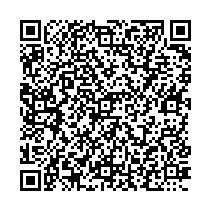 電子申請：ご自身のスマートフォンにて右記の二次元コード　を読み取るか、URLのリンクにアクセスすることでご回答いただけます。URL：https://apply.e-tumo.jp/city-akita-akita-u/offer/offerList_detail?tempSeq=6075